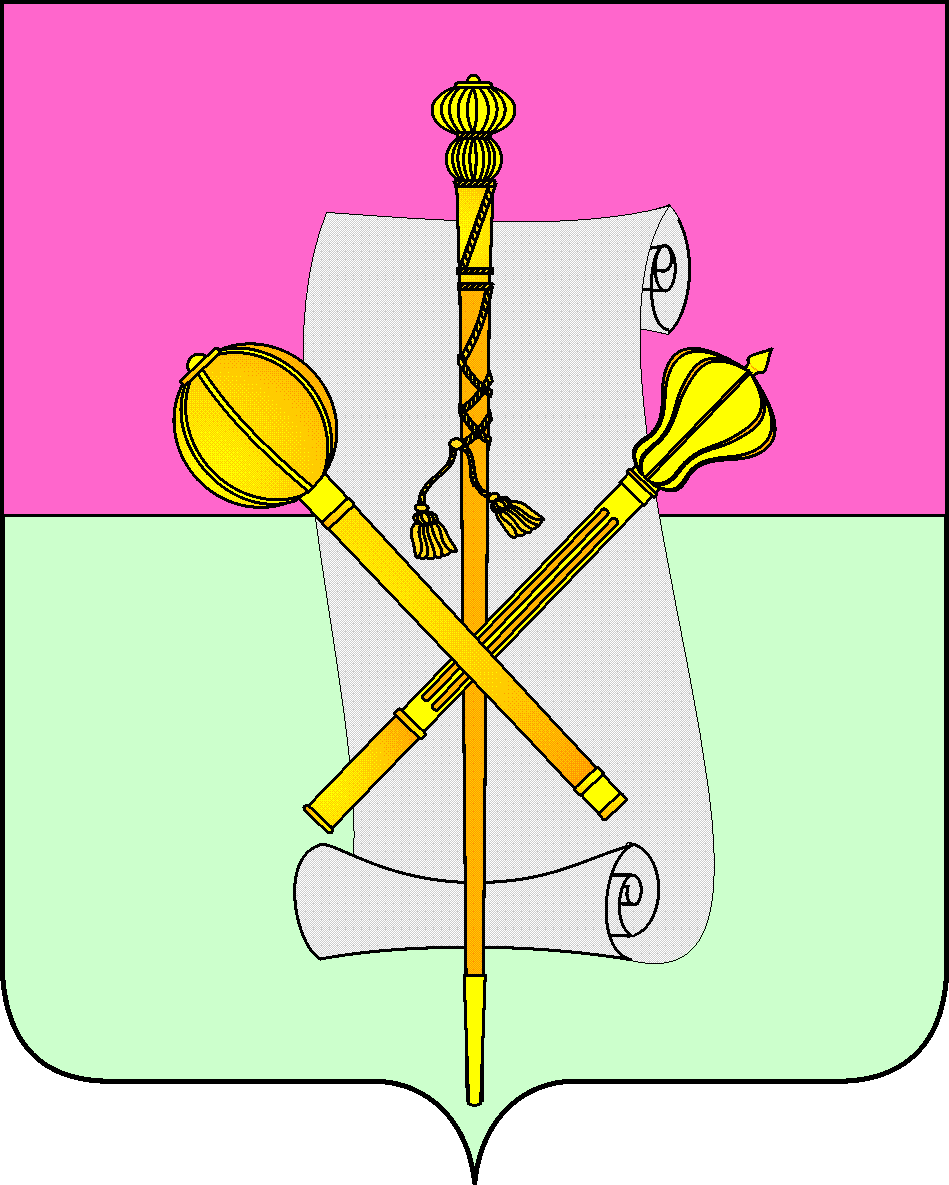 Об утверждении должностных инструкцийпедагога платных дополнительных образовательных услуг	В связи с введением в образовательном учреждении платных дополнительных образовательных услуг п р и к а з ы в а ю:Утвердить должностную инструкцию педагога платных дополнительных образовательных услуг (далее - инструкция).Специалисту по кадрам (Силинкова) при заключении трудовых договоров, при приеме на работу специалистов, обеспечить их ознакомление с инструкцией под роспись.Контроль за исполнением настоящего приказа оставляю за собой. Директор                                                                                                    С.В. ГягяеваСогласна: К.Б.Силинкова54-1-45                                                                                Об утверждении плана по развитию платных образовательных услуг	В связи с изменением типа организационно-прововой формы учреждения, в соответствие с пунктом 1.8. раздела 1 «Общие положения», абзаца 2.4.3., пункта 2.4. раздела 2 «Цели, предмет и виды деятельности», пунктами 5.17, 5.18, 5.19, 5.20 раздела 5 «Имущество, финансирование и хозяйственная деятельность» Устава  школы, утвержденного Постановлением администрации муниципального образования Брюховецкий район от 28 декабря 2010 года  № 1967, в целях привлечения дополнительных средств на финансирование уставных целей п р и к а з ы в а ю:	1. Утвердить план по развитию платных дополнительных образовательных услуг (Приложение);	2. Ответственным за реализацию пунктов плана обеспечить их исполнение в установленные сроки.	3. Контроль за исполнением настоящего приказа оставляю за собой.Директор                                                                                          С.В. ГягяеваСогласны:К.Б.Силинкова54-1-45                                                                                     Приложение к приказу МБОУ СОШ № 11от «___» _________ 2011 г. № ____План по развитию платных дополнительных образовательных услугОб утверждении Положения о порядке предоставления платных дополнительных образовательных услуг	 В связи с изменением типа организационно-правовой формы учреждения, в соответствие: с Законами Российской Федерации „Об образовании“ и „О защите прав потребителей, от 12 января 1996 года № 7-ФЗ „О некоммерческих организациях“, от 08 мая 2010 года № 83-ФЗ „О внесении изменений в отдельные законодательные акты Российской Федерации“, “Правилами оказания платных образовательных услуг, утвержденными постановлением Правительства Российской Федерации от 05 июля 2011 года № 505, постановлением администрации муниципального образования Брюховецкий район от 22 декабря 2010 года № 1869 „Об утверждении Порядка определения платы за оказание муниципальным бюдежтным учреждением, находящимся в ведении управления образования администрации муниципального образования Брюховецкий район гражданам и юридическим лицам услуг (выполнение работ), относящихся к основным видам деятельности“, Уставом школы, планом по развитию платных образовательных услуг, утвержденным приказом школы от 27 апреля 2011 года № 83                              п р и к а з ы в а ю:	1. Утвердить Положение о порядке предоставления платных дополнительных образовательных услуг (далее – Положение) (Приложение № 1).	2. Заместителю директора по ВР (Терновой Л.Н.) обеспечить проведение процедуры утверждения Положения на заседании Управляющего совета школы 19 августа 2011 года.	3. Работникам школы обеспечить безусловное исполнение Положения при предоставлении платных дополнительных образовательных услуг.	4. Контроль за исполнением настоящего приказа оставляю за собой.Директор                                                                          Гягяева С.В.                              Приложение № 1к приказу МБОУ СОШ № 11от „___“ ________ 2011 г. № ___ПОЛОЖЕНИЕО ПРЕДОСТАВЛЕНИИ ПЛАТНЫХ ДОПОЛНИТЕЛЬНЫХ ОБРАЗОВАТЕЛЬНЫХ УСЛУГРаздел 1. Основные понятияПотребитель – организация или гражданин, имеющие добровольное  намерение заказать, либо добровольно заказывающие платные дополнительные образовательные и иные услуги для себя или несовершеннолетних граждан, либо получающие образовательные услуги лично.Исполнитель - муниципальное бюджетное общеобразовательное учреждение средняя общеобразовательная школа № 11 с.Свободного муниципального образования Брюховецкий район.Услуга - деятельность учреждения, направленная на удовлетворение добровольных потребностей других лиц, за исключением деятельности, осуществляемой на основе трудовых правоотношений.Платная дополнительная образовательная услуга (далее - Платная услуга) - это образовательная услуга, не предусмотренная соответствующими образовательными программами, федеральными государственными стандартами и федеральными государственными требованиями.Управляющий совет – орган государственного общественного самоуправления Учреждения. Тариф - денежное выражение стоимости Платной услуги. Раздел 2. Общие положения2.1. Настоящее Положение «Об оказании платных дополнительных образовательных услуг муниципальным бюджетным общеобразовательным учреждением средней общеобразовательной школой № 11 с.Свободного муниципального образования Брюховецкий район» (далее - Положение) разработано в соответствии с действующими нормативными правовыми актами:- Законом Российской Федерации от 10.07.1992 № 3266-1 «Об образовании»;- Законом Российской Федерации от 07.02.1992 № 2300-1 «О защите прав потребителей»;- Гражданским Кодексом Российской Федерации;- Бюджетным Кодексом Российской Федерации;- Налоговым Кодексом Российской Федерации;- Федеральным Законом от 24.07.1998 № 124-ФЗ «Об основных гарантиях прав ребенка в Российской Федерации»;- постановлением Правительства Российской Федерации от 05.07.2001   № 505 «Об утверждении правил оказания платных образовательных услуг»; 	- письмом Министерства образования Российской Федерации от 21.07.1995 № 52-М «Об организации платных дополнительных образовательных услуг»;- постановлением администрации муниципального образования Брюховецкий район от 22.12.2010 № 1869 «Об утверждении Порядка определения платы за оказание муниципальным бюджетным учреждением, находящимся в ведении управления образования администрации муниципального образования Брюховецкий район гражданам и юридическим лицам услуг (выполнение работ), относящимся к основным видам деятельности»;           - иными нормативными правовыми актами.2.2. Перечень Платных услуг, оказываемых Исполнителем, и порядок их предоставления определяются Уставом, лицензией на соответствующий вид деятельности и настоящим Положением.2.3. Настоящее Положение регулирует деятельность Исполнителя в части оказания Платных услуг.Раздел 3. Основные цели и задачи по предоставлению Платных услуг3.1. К основным целям и задачам относятся:3.1.1. Всестороннее удовлетворение дополнительных образовательных и иных потребностей обучающихся, их родителей (законных представителей), других граждан и организаций. 3.1.2. Всестороннее развитие гармоничной личности.3.1.3. Создание условий для реализации Исполнителем своих образовательных и иных потенциальных возможностей. 3.1.4. Привлечение дополнительных источников финансирования Исполнителя от приносящей доход деятельности. Раздел 4. Понятие и виды Платных услуг4.1. Исполнителем могут реализовываться дополнительные образовательные программы одной или нескольких направленностей.4.2. Исполнитель вправе оказывать следующие виды Платных услуг:а) спецкурсы по гуманитарным дисциплинам;б) спецкурсы по естественным наукам;в) спецкурсы по математике;г) спецкурсы по искусству;д) спецкурсы и тренинги по психологии, этике;е) занятия в клубах, студиях, кружках различной направленности;ж) индивидуальные занятия музыкой;з) индивидуальные занятия с обучающимися по предметам художественно-эстетического цикла;и) начальное обучение иностранным языкам;к) изучение второго иностранного языка;л) занятия с дошкольниками по подготовке к поступлению в 1 класс;м) центр игрового развития дошкольников;н) репетиторство с обучающимися других образовательных учреждений;о) курсы по подготовке выпускников школ к поступлению в средние специальные и высшие учебные заведения;	п) начальное обучение информатике и ИКТ;          р)развивающие услуги по обучению фотографированию, кино-, видео-, радиолюбительскому делу, курсы кройки и шитья, вязания, домоводства, танцам, вокалу;        с)создание различных студий, школ. групп ит.д. по обучению и приобщению молодёжи к знанию мировой культуры, живописи. графики, скульптуры, народных промыслов.        4.3. Исполнитель вправе осуществлять и иные Платные услуги в соответствии с действующим законодательством РФ, нормативными документами Министерства образования РФ, локальным актом Учреждения.4.4. К Платным услугам не относятся:оказание образовательных услуг в общеобразовательном учреждении за счет часов, отведенных в основных образовательных программах на факультативные, индивидуальные и групповые занятия, для организации курсов по выбору обучающихся;снижение установленной наполняемости классов (групп), деление их на подгруппы при реализации основных образовательных программ;Привлечение на эти цели средств потребителей услуги не допускается.4.5. При предоставлении платных дополнительных образовательных услуг Исполнителем предусматриваются льготы для следующих Потребителей, относящихся к категории:- детей – сирот;- детей - инвалидов; - детей из малоимущих семей;- детей из многодетных семей;- получающих две и более платные услуги у Исполнителя;- детей (сын/дочь) работников Исполнителя.4.6. Размер льгот устанавливается:- для детей – сирот – 20%;- для детей инвалидов – 20%;- для детей из малоимущих семей – 20%; - для детей из многодетных семей – 20%;- для получающих две и более платные услуги у Исполнителя – 20% от одной получаемой услуги (по выбору Потребителя);- для детей (сын/дочь) работников Исполнителя – 30%.4.7. Льготы могут быть предоставлены только по одному виду льгот при наличии документов, подтверждающих принадлежность к указанной категории.4.8. Льготы определяются приказом Исполнителя по согласованию с Управляющим советом.Раздел 5. Порядок оказания Платных услугИсполнитель:5.1. Изучает потребность обучающихся, населения, организаций (далее – Потребитель) в Платных услугах. 5.2. Предоставляет Потребителям перечень планируемых Платных услуг. 5.3. Создает условия для реализации Платных услуг в соответствии с действующими санитарными правилами и нормами, правилами пожарной и антитеррористической безопасности, гарантирует при этом охрану жизни и безопасность здоровья Потребителей. 5.4. Обеспечивает реализацию Платных услуг квалифицированными кадрами. 5.5. Платные услуги осуществляются исключительно на добровольной основе согласно заявлению Потребителя (приложение 2).5.6. Руководитель Исполнителя издает приказ об организации конкретных Платных услуг, в котором определяет:- ответственность лиц, состав участников;- организацию работы по предоставлению Платных услуг (расписание занятий, график работы и т.п.);- преподавательский состав.5.7. Руководитель утверждает (приказом):- учебные программы;- учебный план по дополнительным образовательным услугам;- штатное расписание для оказания Платных услуг;- должностные  инструкции;- перечень дополнительных образовательных и иных услуг;- расписание занятий (график посещения);- смету доходов и расходов на учебный год по средствам, полученным от предоставления Платных услуг.5.8. Исполнитель согласовывает с учредителем и Управляющим советом школы:- положение об оказании Платных услуг;- учебный план по Платным услугам;- учебные программы;- штатное расписание для осуществления Платных услуг;- перечень Платных услуг;- смету доходов и расходов на учебный год по средствам, полученным от предоставления Платных услуг.5.9. Наполняемость групп при предоставлении Платных услуг, устанавливается от 5 до 15 человек.5.10. Платные услуги оказываются на условиях, определённых в договоре между Исполнителем и Потребителем (приложение). Договор заключается в двух экземплярах, один из которых остается у Потребителя (заказчика) услуги.5.11. По истечении срока предоставления Платных услуг, указанного в договоре, Исполнителем и Потребителем составляется акт према предоставленных Платных услуг (Приложение 3). Акт приема предоставленных Платных услуг составляется в двух экземплярах, по одному для каждой из сторон.5.12. Исполнитель обеспечивает доступность для всех участников образовательного процесса (родителей, обучающихся, педагогов) следующей информации:- наименование и место нахождения (адрес) Исполнителя, сведения о наличии лицензии на право ведения образовательной деятельности и свидетельства о государственной аккредитации с указанием регистрационного номера и срока действия, а также наименования, адреса и телефона органа, их выдавшего;- уровень и направленность реализуемых основных и дополнительных образовательных программ, формы и сроки их освоения;- перечень дополнительных образовательных услуг, оказываемых с добровольного согласия потребителя, порядок их предоставления;- стоимость дополнительных образовательных услуг и порядок их оплаты;- порядок приема и требования к поступающим на обучение по Платным услугам.6. Определение, внесение и учет платы за оказание Платных услуг	6.1. Определение платы за услугу, ее величины, расчет цен, определение затрат за оказание Исполнителем Платных услуг, расчет заработной платы педагогов осуществляющих предоставление Платной услуги, а также административно-управленческого персонала, осуществляется на основании Порядка определения платы за оказание муниципальным бюджтеным учреждением, находящимся в ведении управления образования администрации муниципального образования Брюховецкий район гражданам и юридическим лицам услуг (выполнение работ), относя -щихся к основным видам деятельности, утверженного постановлением администрации муниципального образования Брюховецкий район от 22.12.2010 года № 1869. 	6.2. Платные услуги осуществляются за счет внебюджетных  средств:средств родителей (законных представителей);средств других потребителей услуг;благотворительных пожертвований;сторонних организаций.6.3. Потребитель обязан оплатить оказываемые Платные услуги в порядке и в сроки, указанные в договоре. Стоимость оказываемых Платных услуг в договоре определяется в соответствии с утвержденной сметой. 6.4. Оплата Платных услуг производится безналичным путем через отделения кредитных огранизаций (банковских учреждений) на счет Исполнителя. Копия квитанции об оплате представляется Заказчиком в бухгалтерию Исполнителя. Сбор наличных денежных средств за организацию и предоставление Платных услуг запрещается.6.5. По соглашению Исполнителя и Потребителя оплата Платных услуг может осуществляться за счет благотворительных пожертвований или иных целевых поступлений. 6.6. Исполнитель вправе снижать отдельным лицам цены на Платные услуги, освобождать от уплаты полностью за счет других внебюджетных источников финансирования или за счет других исполнителей услуг. 6.7. Доходы от оказания платных услуг полностью реинвестируются Исполнителю в соответствии со сметой расходов. 6.8. Бухгалтерия  Исполнителя ведет учет поступления и использования средств от Платных услуг в соответствии с действующим законодательством. Учет ведется отдельно для каждого вида платной услуги. 6.9. Исполнитель предоставляет гражданам и юридическим лицам информацию о ценах на Платные услуги, поступлении и расходовании средств, полученных от предоставления Платных услуг, в том числе, посредством размещения информации на стендах, сайте Учреждения в сети Интернет. 7. Расходование средств полученных от реализации Платных услуг7.1. Средства, полученные от реализации Платных услуг распределяются следующим образом: 50% от каждой Платной услуги (в том числе начисления на заработную плату и НДФЛ) - на выплату заработной платы работникам, привлекаемым к оказанию Платных услуг; 50%  от каждой Платной услуги - на налоговые выплаты, коммунальные платежи, заработную плату административно-управленческого персонала, приобретение учебного обрудования, расходных материалов, другое.7.2. Заработная плата работникам, привлекаемым к оказанию Платных услуг, устанавливается на текущий учебный год по согласованию с Управляющим советом и указывается в дополнительном соглашении к трудовому договору.7.3. Размер заработной платы работников привлекаемых к оказанию Платных услуг может ежемесячно изменяться исходя из востребованности каждой Платной услуги, посещаемости, количества учащихся в группе, количества проведенных часов.7.4. Выплата производится ежемесячно, в сроки выплаты заработной платы, установленные в учреждении Исполнителя;7.5. Ежемесячной оплате подлежат только фактически проведенные часы.7.6. Основанием для оплаты являются:	- тарификация Платных услуг на каждый учебный год;	- приказ о доплатах за оказание Платных услуг.8. Ответственность Исполнителя и Потребителя при оказании Платных услуг8.1. Исполнитель оказывает платные услуги в порядке и в сроки, определенные договором, и в соответствии с его Уставом. 8.2. За неисполнение либо ненадлежащее исполнение обязательств по договору исполнитель и потребитель несут ответственность, предусмотренную договором и Законодательством Российской Федерации. 8.3. При обнаружении недостатков оказанных Платных услуг, в том числе непредоставленияоказания услуг по различным причинам, предоставление услуг не в полном объеме Потребитель вправе по своему выбору потребовать:а) безвозмездного оказания платных услуг, в том числе оказания образовательных услуг в полном объеме в соответствии с образовательными программами, учебными планами и договором;б) соответствующего уменьшения стоимости оказанных платных услуг;в) возмещения понесенных им расходов по устранению недостатков оказанных Платных услуг своими силами или третьими лицами;г) возврата денег. 8.4. Потребитель вправе расторгнуть договор и потребовать полного возмещения убытков, если в установленный договором срок недостатки оказанных платных услуг не устранены Исполнителем либо имеют существенный характер.  8.5. Если Исполнитель своевременно не приступил к оказанию платных услуг или если во время оказания Платных услуг стало очевидным, что оно не будет осуществлено в срок, а также в случае просрочки оказания таких услуг Потребитель вправе по своему выбору:а) назначить исполнителю новый срок, в течение которого исполнитель должен приступить к оказанию платных услуг и (или) закончить оказание таких услуг;б) поручить оказать платные услуги третьим лицам за разумную цену и потребовать от исполнителя возмещения понесенных расходов;в) потребовать уменьшения стоимости платных услуг;г) расторгнуть договор. 8.6. Потребитель вправе потребовать полного возмещения убытков, причиненных ему в связи с непредоставлением, нарушением сроков начала и (или) окончания оказания Платных услуг, а также в связи с недостатками оказанных Платных услуг. 8.7. Контроль за соблюдением действующего законодательства в части оказания Платных услуг Исполнителем осуществляют Управление образования администрации муниципального образования Брюховецкий район и другие органы и организации, на которые в соответствии с законами и иными нормативными правовыми актами Российской Федерации возложены контрольные функции. 8.8. Управление образования администрации муниципального образования Брюховецкий район вправе приостановить деятельность Исполнителя по оказанию Платных услуг, если эта деятельность осуществляется в ущерб основной деятельности Исполнителя.  8.9. Платные услуги не могут быть оказаны вместо образовательной деятельности, финансируемой за счет средств бюджета. В противном случае средства, заработанные посредством такой деятельности, изымаются учредителем в бюджет муниципального образования Брюховецкий район. 8.10. Директор Исполнителя несет персональную ответственность за деятельность по осуществлению Платных услуг в соответствии с действующим законодательством.9. Кадровое обеспечение оказания платных услуг9.1. Для выполнения работ по оказанию Платных услуг Исполнитель вправе привлекать:основных работников; сторонних специалистов. 9.2. Отношения Исполнителя и сторонних специалистов, привлекающихся к оказанию Платных услуг, строятся в соответствии с договором подряда или договором на оказание услуг. 9.3. Оплата труда работников Исполнителя, сторонних специалистов  осуществляется в соответствии с заключенным  договором и  согласно утвержденной смете расходов по данной услуге. 9.4. Рабочее время  работников, привлекаемых к оказанию Платных услуг, устанавливается в соответствии с расписанием и продолжительностью занятий (как их количеством, так и временем проведения занятий - от 30 до 40 минут). 9.5. На каждого работника, привлекаемого к оказанию Платных услуг, разрабатывается и утверждается должностная инструкция, с которой работник знакомится перед заключением договора, с вручением работнику второго экземпляра под роспись.10. Заключительные положения	10.1. Все вопросы, не урегулированные настоящим Положением, подлежат решению в соответствии с действующим законодательством  Российсокй Федерации, в том числе гражданским законодательством и законодательством о защите прав   потребителей.Приложение 1к Положению о порядке предоставления платных дополнительныхобразовательных услуг Договор № _____об оказании платных дополнительных образовательных услугс.Свободное                                                                                            „___“ ___________ 201__ г.     Муниципальное бюджетное общеобразовательное учреждение средняя общеобразовательная школа № 11 с. Свободного муниципального образования Брюховецкий район, в дальнейшем именуемое – Исполнитель, на основании лицензии серия _______№ _____________, регистрационный № _______________ выданной Департаментом образования и науки Краснодарского края  „___“ ________ 20__ г.,  и  свидетельства  о государственной аккредитации серия ______ № ____________, регистрационный № ____________ выданного Департаментом образования и науки Краснодарского края „___“ __________ 20 __ г. на срок с „____“ ____________ г. по „____“ ___________ г., в лице директора Гягевой Светланы Витальевны, действующего на основании Устава Исполнителя, с одной стороны, и_________________________________________________________________________________________________________________________________________________________________________(фамилия, имя, отчество и статус законного представителя несовершеннолетнего - мать, отец, опекун, попечитель, уполномоченный представитель органа опеки и попечительства или учреждение социальной защиты, в котором находится нуждающийся в опеке  или попечительстве несовершеннолетний, либо лица, действующего на основании доверенности, выданной законным представителем)в дальнейшем именуемый – Заказчик и ___________________________________________________ ____________________________________________________________________________________ (фамилия, имя, отчество несовершеннолетнего, достигшего 14-летнего возраста)в дальнейшем именуемый  -  Потребитель,  с   другой   стороны,   заключили   в соответствии  с  Гражданским  кодексом Российской Федерации,  Законами Российской Федерации "Об образовании" и "О защите прав  потребителей", а  также  Правилами  оказания  платных  образовательных  услуг в сфере дошкольного  и  общего   образования,   утвержденными   Постановлением Правительства  Российской  Федерации  "Об  утверждении Правил оказания платных образовательных услуг в сфере образования" от 05.07.2001 N 505 (в ред. Постановления Правительства Российской Федерации от 01.04.2003 N 181), настоящий договор о нижеследующем:1. ПРЕДМЕТ ДОГОВОРА	1.1. Исполнитель предоставляет,  а Заказчик оплачивает  дополнительные платные  образовательные услуги (Далее – Платные услуги), наименование и количество которых определено в приложении 1,  являющемся неотъемлемой частью настоящего  договора.* Срок обучения в соответствии с   рабочим   учебным  планом  (индивидуально,  в  группе)  составляет _______________________________.2. ОБЯЗАННОСТИ ИСПОЛНИТЕЛЯ     	Исполнитель обязан:	2.1. Организовать  и  обеспечить  надлежащее  исполнение   Платных услуг, предусмотренных   разделом   1   настоящего  договора.  Платные услуги оказываются в соответствии  с  учебным  планом, годовым   календарным   учебным   графиком   и   расписанием  занятий, разрабатываемыми Исполнителем.	2.2. Обеспечить для проведения занятий помещения, соответствующие санитарным   и   гигиеническим   требованиям,   а   также   оснащение, соответствующее   обязательным  нормам  и  правилам,  предъявляемым  к образовательному процессу.	2.3. Во   время  оказания  Платных  услуг проявлять уважение к личности Потребителя,  оберегать его от всех форм физического и психологического насилия,  обеспечить условия укрепления нравственного, физического и психологического здоровья, эмоционального благополучия Потребителя с учетом его индивидуальных особенностей.         	2.4. Сохранить  место  за  Потребителем  (в  системе  оказываемых общеобразовательным  учреждением дополнительных образовательных услуг) в случае его болезни, лечения, карантина, отпуска родителей, каникул и в других случаях пропуска занятий по уважительным причинам.	2.5. Уведомить   Заказчика    о    нецелесообразности    оказания Потребителю Платных  услуг в объеме, предусмотренном разделом 1 настоящего  договора,  вследствие  его  индивидуальных  особенностей, делающих  невозможным  или  педагогически  нецелесообразным  оказание данных услуг.	2.6. Вернуть Заказчику средства, затраченные на оплату Платных услуг, в случае если таковые услуги не были предоставлены по различным причинам. 3. ОБЯЗАННОСТИ ЗАКАЗЧИКА	3.1. Своевременно  вносить  плату  за   предоставленные   Платные услуги, указанные в разделе 1 настоящего договора.	3.2. При поступлении Потребителя в общеобразовательное учреждение и  в  процессе его обучения своевременно предоставлять все необходимые документы, предусмотренные уставом общеобразовательного учреждения.	3.3. Незамедлительно   сообщать   руководителю   Исполнителя   об изменении контактного телефона и места жительства.	3.4. Извещать  руководителя  Исполнителя об уважительных причинах отсутствия Потребителя на занятиях.	3.5. По  просьбе  Исполнителя  приходить  для  беседы при наличии претензий Исполнителя к поведению  Потребителя  или  его  отношению  к получению Платных услуг.	3.6. Проявлять уважение к педагогам, администрации и техническому персоналу Исполнителя.	3.7. Возмещать   ущерб,   причиненный   Потребителем имуществу Исполнителя в соответствии с законодательством Российской Федерации.	3.8. Обеспечить Потребителя за свой счет предметами, необходимыми для  надлежащего  исполнения  Исполнителем  обязательств  по  оказанию дополнительных образовательных услуг,  в  количестве,  соответствующем возрасту и потребностям Потребителя.	3.9. В случае выявления заболевания  Потребителя  (по  заключению учреждений  здравоохранения  либо  медицинского персонала Исполнителя) освободить Потребителя от занятий и принять меры по его выздоровлению.	3.10. Для   договора   с   участием  Потребителя,  не  достигшего 14-летнего  возраста,  обеспечить   посещение   Потребителем   занятий согласно учебному расписанию. 4. ОБЯЗАННОСТИ ПОТРЕБИТЕЛЯ (для договора с Потребителем, достигшим 14-летнего возраста)     Потребитель обязан:	4.1. Посещать занятия, указанные в учебном расписании.	4.2. Выполнять  задания  по  подготовке  к   занятиям,   даваемые педагогами общеобразовательного учреждения.	4.3. Соблюдать учебную дисциплину и общепринятые нормы поведения, в   частности,   проявлять   уважение  к  педагогам,  администрации  и техническому персоналу Исполнителя и другим обучающимся,  не  посягать на их честь и достоинство.	4.4. Бережно относиться к имуществу Исполнителя.             5. ПРАВА ИСПОЛНИТЕЛЯ, ЗАКАЗЧИКА, ПОТРЕБИТЕЛЯ	5.1. Исполнитель  вправе  отказать  Заказчику  и  Потребителю   в заключении  договора  на  новый  срок по истечении действия настоящего договора,  если Заказчик,  Потребитель в период его действия допускали нарушения,  предусмотренные  гражданским законодательством и настоящим договором  и  дающие  Исполнителю  право   в   одностороннем   порядке отказаться от исполнения договора.	5.2. Заказчик  вправе  требовать  от  Исполнителя  предоставления информации:     по вопросам,  касающимся организации  и  обеспечения  надлежащего исполнения  Платных услуг,  предусмотренных  разделом  1  настоящего договора, образовательной деятельности Исполнителя и перспектив ее развития;     об успеваемости,  поведении,  отношении Потребителя к учебе и его способностях в отношении  обучения  по  отдельным  предметам  учебного плана.     Заказчик и  Потребитель,  надлежащим  образом  исполнившие   свои обязательства по настоящему договору,  имеют преимущественное право на заключение  договора  на  новый  срок  по  истечении  срока   действия настоящего договора.	5.3. Потребитель вправе:     - обращаться к работникам Исполнителя по всем вопросам деятельности образовательного учреждения;     - получать полную и достоверную информацию об оценке своих знаний и критериях этой оценки;     - пользоваться имуществом Исполнителя,  необходимым для обеспечения образовательного   процесса,   во   время   занятий,   предусмотренных расписанием.6. ОПЛАТА УСЛУГ	6.1. Заказчик:- ежемесячно,- ежеквартально,- по четвертям, - по полугодиям - за весь учебный год(нужное подчеркнуть)в рублях оплачивает услуги, указанные в разделе 1 настоящего договора, в сумме________________________________________________________________________________                 (указать денежную сумму в рублях в цифровом выражении и прописью) 	6.2. Оплата производится__________________________________________     (указать время оплаты, например, не позднее определенного числа      периода, подлежащего оплате, или не позднее определенного    числа периода, предшествующего (следующего) за периодом оплаты)в безналичном  порядке  на  счет Исполнителя в банке.	Оплата услуг удостоверяется Исполнителем _________________________________________  (указать документ, подтверждающий оплату услуг выдаваемых Заказчику Исполнителем)	6.3. На оказание Платных услуг, предусмотренных настоящим договором,  составляется смета являющаяся неотъемлимой частью договора. 7. ОСНОВАНИЯ ИЗМЕНЕНИЯ И РАСТОРЖЕНИЯ ДОГОВОРА     	7.1. Условия,  на которых заключен настоящий договор,  могут быть изменены либо по соглашению сторон,  либо в соответствии с действующим законодательством Российской Федерации.	7.2. Потребитель,  достигший 14-летнего возраста,  вправе в любое время  расторгнуть  настоящий  договор  только  с письменного согласия законных представителей  при  условии  оплаты  Исполнителю  фактически понесенных расходов и услуг, оказанных до момента отказа.     От имени Потребителя в возрасте от 6 до 14 лет  договор  в  любое время может быть расторгнут Заказчиком при условии, указанном в абз. 1 настоящего пункта.	7.3. Настоящий   договор  может  быть  расторгнут  по  соглашению сторон. По инициативе одной из сторон договор может быть расторгнут по основаниям,  предусмотренным  действующим законодательством Российской Федерации.  	7.4. Исполнитель  вправе отказаться от исполнения договора,  если Заказчик нарушил  сроки  оплаты  услуг  по  настоящему догово, либо неоднократно нарушает иные обязательства, предусмотренные п. 3 настоящего договора, что явно затрудняет исполнение обязательств Исполнителем и нарушает права и законные интересы обучающихся и работников Исполнителя.	7.5. Если  Потребитель  своим  поведением систематически нарушает права и законные интересы других обучающихся и работников Исполнителя, расписание   занятий   и (или)   препятствует   нормальному  осуществлению образовательного процесса, Исполнитель вправе отказаться от исполнения настоящего договора, когда после двух предупреждений Потребитель  не  устранит указанные нарушения. Договор считается расторгнутым со  дня  письменного  уведомления Исполнителем  Потребителя (Заказчика) об отказе от исполнения договора.         8. ОТВЕТСТВЕННОСТЬ ЗА НЕИСПОЛНЕНИЕ ИЛИ НЕНАДЛЕЖАЩЕЕ ИСПОЛНЕНИЕ ОБЯЗАТЕЛЬСТВ ПО НАСТОЯЩЕМУ ДОГОВОРУ	8.1. В случае неисполнения или ненадлежащего исполнения сторонами обязательств   по   настоящему договору они несут ответственность, предусмотренную гражданским законодательством и законодательством  о защите    прав   потребителей,   на   условиях,   установленных этим законодательством.              9. СРОК ДЕЙСТВИЯ ДОГОВОРА И ДРУГИЕ УСЛОВИЯ     	9.1. Настоящий договор вступает в  силу  со  дня  его  заключения сторонами и действует до „___“ ___________ 201 _ г.	9.2. Договор  составлен  в  двух  экземплярах,   имеющих   равную  юридическую силу. 10. ПОДПИСИ СТОРОН*На  оказание  услуг,  связанных  с  обеспечением  содержания обучающегося   в   образовательном   учреждении   во   время  оказания дополнительных  образовательных   услуг   (по   организации   питания, медицинского    обслуживания,    охраны,   доставки   обучающегося   в образовательное учреждение и домой транспортом  Исполнителя  и  т.д.), составляется отдельный договор.Приложение 1к договору об оказании платных дополнительных образовательных услугот________ 201__ г. № _____Перечень платных дополнительных образовательных услуг*	*Указываются только платные дополнительные образовательные услуги, указанные в заявлении Заказчика (Потребителя).                                                                                                                Приложение 2к Положению о порядке предоставления платных дополнительныхобразовательных услугДиректору МБОУ СОШ № 11С.В. Гягяевой(Ф.И.О. (полностью), адрес проживания, контактный телефон)заявление.	Прошу принять моего ребёнка __________________________________________________________________________________________________________________(фамилия, имя, отчество ребенка, дата рождения)учащегося ___ класса «___» ________________________________________________                                                                      (наименование образовательного учреждения) в группу платного дополнительного образования по курсу ________________________________________________________________________________________________________________________________________________(наименование платной дополнительной образовательной услуги)к преподавателю  _________________________________________________________                     (фамилия, имя, отчество преподавателя)	Дополнительные сведения: ______________________________________________________________________________________________________________________________________________________________________________________________(наличие оснований для предоставления льгот: ребенок – сирота; ребенок из малоимущей семьи; получение двух или более платных дополнительных образовательных услуг; ребенок – член семьи (сын/дочь) работника МБОУ СОШ № 11)С условиями  проведения занятий и оплатой за них ознакомлен(а).Даю свое согласие на обработку свих персональных данных и персональных данных моего ребенка.________________		_________________  ___________________________           (дата)				           (подпись)                              (расшифровка подписи)Приложение 3к Положению о порядке предоставления платных дополнительныхобразовательных услугАКТприема оказанных платных дополнительных образовательных услугс.Свободное                                                                            «___»_________20__г.	Мы, нижеподписавшиеся МБОУ СОШ № 11, далее – Исполнитель, в лице директора Гягяевой Светланы Витальевны, действующего на основании Устава и Потебитель (Заказчик)________________________________________________________________________________________________________________________________________________________________________________________________(Ф.И.О. потребителя (Заказчика))составили настоящий акт о нижеследующем:Исполнитель предоставил Потребителю Платные услуги ________________ ___________________________________________________________________________________________________________________________________________________________________________________________________________________________________________________________________________________________________________________________________________________________________________________________________________________________________(наименование Платных услуг)в количестве ________ часов, согласно договору от «__»_________ 20__ года № ___	2. Потребитель получил указанные Платные услуги в полном объеме и надлежащего качества, претензий по количеству и качеству полученных Платных услуг не имееть.МУНИЦИПАЛЬНОЕ БЮДЖЕТНОЕ ОБЩЕОБРАЗОВАТЕЛЬНОЕ УЧРЕЖДЕНИЕСРЕДНЯЯ ОБЩЕОБРАЗОВАТЕЛЬНАЯ ШКОЛА № 11МУНИЦИПАЛЬНОГО ОБРАЗОВАНИЯ БРЮХОВЕЦКИЙ РАЙОН(МБОУ СОШ №11)МУНИЦИПАЛЬНОЕ БЮДЖЕТНОЕ ОБЩЕОБРАЗОВАТЕЛЬНОЕ УЧРЕЖДЕНИЕСРЕДНЯЯ ОБЩЕОБРАЗОВАТЕЛЬНАЯ ШКОЛА № 11МУНИЦИПАЛЬНОГО ОБРАЗОВАНИЯ БРЮХОВЕЦКИЙ РАЙОН(МБОУ СОШ №11)П Р И К А ЗП Р И К А З  от______________                                          № ______с.Свободноес.СвободноеМУНИЦИПАЛЬНОЕ БЮДЖЕТНОЕ ОБЩЕОБРАЗОВАТЕЛЬНОЕ УЧРЕЖДЕНИЕСРЕДНЯЯ ОБЩЕОБРАЗОВАТЕЛЬНАЯ ШКОЛА №11МУНИЦИПАЛЬНОГО ОБРАЗОВАНИЯ БРЮХОВЕЦКИЙ РАЙОН(МБОУ СОШ №11)МУНИЦИПАЛЬНОЕ БЮДЖЕТНОЕ ОБЩЕОБРАЗОВАТЕЛЬНОЕ УЧРЕЖДЕНИЕСРЕДНЯЯ ОБЩЕОБРАЗОВАТЕЛЬНАЯ ШКОЛА №11МУНИЦИПАЛЬНОГО ОБРАЗОВАНИЯ БРЮХОВЕЦКИЙ РАЙОН(МБОУ СОШ №11)П Р И К А ЗП Р И К А З    от______________                                      № ________с. Свободноес. Свободное№ п/пНаименование мероприятия Сроки реализацииОтвественные 1Разработка Положения о порядке предоставления платных дополнительных образовательных услуг и должностных инструкций педагогов, оказывающих платные дополнительные образовательные услуги, формы договора с родителями.до 01.05.2011    С.В.Гягяева Е.И.Кравцова2Информирование педагогов, родительской общественности и учащихся о введении платных дополнительных образовательных услуг.до 12.05.2011     С.В.Гягяева Л.Н.Терновая3Организация и проведение анкетирования родительской общественности и учащихся о потребности, и видах платных дополнительных образовательных услугах. Формирование Перечня  платных дополнительных образовательных услуг.до 12.05.2011Л.Н.Терноваяклассные руководители4Разработка образовательных программ по видам платных дополнительных образовательных услуг, определенных по результатам анкетирования.до 30.08.2011Преподаватели5Утверждение  образовательных программ по видам платных дополнительных образовательных услуг, определенных по результатам анкетирования на педагогическом совете школы.30.08.2011    С.В.ГягяеваЕ.И.Кравцова6Утверждение Положения о порядке предоставления платных дополнительных образовательных услуг, Перечня платных дополнительных образовательных услуг, и формы договора с родителями на заседании Управляющго совета школы20.05.11     С.В.ГягяеваЛ.Н.Терновая7Информирование родительской общественности о наличии, условиях и порядке предоставления платных дополнительных образовательных услуг посредством письменных уведомлений, размещения материалов в СМИ, на информационных стендах, на сайте школыпостоянно     С.В.ГягяеваЕ.И.КравцоваЛ.Н.ТерноваяЕ.А.АкимоваМУНИЦИПАЛЬНОЕ БЮДЖЕТНОЕ ОБЩЕОБРАЗОВАТЕЛЬНОЕ УЧРЕЖДЕНИЕСРЕДНЯЯ ОБЩЕОБРАЗОВАТЕЛЬНАЯ ШКОЛА № 11МУНИЦИПАЛЬНОГО ОБРАЗОВАНИЯ БРЮХОВЕЦКИЙ РАЙОН(МБОУ СОШ №11)МУНИЦИПАЛЬНОЕ БЮДЖЕТНОЕ ОБЩЕОБРАЗОВАТЕЛЬНОЕ УЧРЕЖДЕНИЕСРЕДНЯЯ ОБЩЕОБРАЗОВАТЕЛЬНАЯ ШКОЛА № 11МУНИЦИПАЛЬНОГО ОБРАЗОВАНИЯ БРЮХОВЕЦКИЙ РАЙОН(МБОУ СОШ №11)П Р И К А ЗП Р И К А З         от_______________                                            № _______с. Свободногос. СвободногоИсполнительМуниципальное бюджетное общеобразовательное учреждение средняя общеобразовательная школа № 11 с. Свободного муниципального образования Брюховецкий район352774 Краснодарский край, Брюховецкий район, с. Свободное ул. Ленина,9тел. 8(86156) 54-1-45ФУ МО  Брюховецкий районр/с 40116810800290090432ОАО «Крайинвестбанк» г.КраснодарБИК 040323000ИНН 2327006950Директор _____________ С.В. Гягяева  м.п.Заказчик______________________________________________________________________________________________________________________________________________________________________________________________________________________________________________________________________      _______________Потребитель____________________________________________________________________________________________________________________________________________________________________________________     ________________№ п/пНаименование платной дополнительной оборазовательной услугиКоличество 1 спецкурсы по гуманитарным дисциплинам;2спецкурсы по естественным наукам;3спецкурсы по математике;4спецкурсы по искусству;5спецкурсы и тренинги по психологии, этике;6занятия в клубах, студиях, кружках различной направленности;7индивидуальные занятия музыкой;8индивидуальные занятия с обучающимися по предметам художественно-эстетического цикла;9начальное обучение иностранным языкам;10изучение второго иностранного языка;11занятия с дошкольниками по подготовке к поступлению в 1 класс (предшкольная подготовка);12центр игрового развития дошкольников;13 репетиторство с обучающимися других образовательных учреждений;14курсы по подготовке выпускников школ к поступлению в ССУЗы и ВУЗы;15начальное обучение информатике и ИКТ.ИсполнительМБОУ СОШ № 11352771, Краснодарский край, Брюховецкий район, с. Свободное ул. Ленина, 9тел. 8(86156) 54-1-45ИНН 2327006950  КПП  232701001ОГРН - 102230352543Директор _____________ С.В. Гягяева  м.п.Потребитель____________________________________________________________________________________________________________________________________________________________________________________               ________________